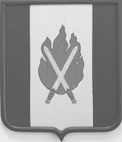 РОССИЙСКАЯ ФЕДЕРАЦИЯ ВОЛГОГРАДСКАЯ ОБЛАСТЬОКТЯБРЬСКАЯ РАЙОННАЯ ДУМАОКТЯБРЬСКОГО МУНИЦИПАЛЬНОГО РАЙОНАРЕШЕНИЕот «25» апреля 2019 года                                                             № 45-5/399О внесении изменений вПравила землепользования и застройки Громославского сельского поселения Октябрьскогомуниципального района Волгоградской областиВ соответствии статьями 31, 33 Градостроительного кодекса Российской Федерации, Федеральным законом от 06.10.2003 N 131-ФЗ «Об общих принципах организации местного самоуправления в Российской Федерации», Законом Волгоградской области от 10.07.2015 N 110-ОД «О внесении изменений в Закон Волгоградской области от 28.11.2014 № 156-ОД «О закреплении отдельных вопросов местного значения за сельскими поселениями в Волгоградской области» и руководствуясь Уставом Октябрьского муниципального района,  Октябрьская районная ДумаРЕШИЛА:Внести изменения в Правила землепользования и застройки Громославского сельского поселения Октябрьского муниципального района Волгоградской области, утвержденных решением Совета народных депутатов Громославского сельского поселения  Октябрьского муниципального района Волгоградской области от  19.12.2012 г № 47-2/133 согласно приложению. Настоящее решение вступает в силу с момента его официального опубликования. Глава Октябрьского    муниципального района                                                                                            С.Е.Ерков Приложение к решению Октябрьской районной Думыот «25» апреля 2019 г.  № 54-5/399Изменения в Правила землепользования и застройки Громославского сельского поселения Октябрьского муниципального района Волгоградской области, утвержденных решением Совета народных депутатов Громославского сельского поселения  Октябрьского муниципального района Волгоградской области от  19.12.2012 г № 47-2/133В части  изменения градостроительного регламента, установленного для территориальной зоны «Общественно - деловая зона» (индекс зоны «Ц»):1.Дополнить п.п. 1.1 п1 ст.45 «Общественно- деловая зона (Ц)» абзацем двенадцатым следующего содержания: «коммунальное обслуживание».2. Таблицу III.2 Предельные размеры земельных участков и параметры разрешенного строительства, реконструкции объектов капитального строительства для общественно - деловой зоны (Ц) изложить в новой редакции согласно приложения 1.Приложение 1 к приложению к решению Октябрьской районной Думы от «25» апреля 2019 г.  № 54-5/399Таблица III. 2. Предельные размеры земельных участков и параметры разрешенного строительства,реконструкции объектов капитального строительства для общественно-деловой зоны ( Ц )Размеры и параметрыЕдиницы  измеренияконторские здания с офисами организаций, фирм, компанийконторские здания с офисами организаций, фирм, компаниймагазины, торговые центры, мини-рынкиторгово-развлекательные здания, строения, сооруженияторгово-развлекательные здания, строения, сооруженияторгово-развлекательные здания, строения, сооруженияклубы, дискотеки,  танцзалыпредприятия общественного питания (столовые, кафе, закусочные)аптекиспортивные клубыТранспортно-экспедиционные агентства и фирмыРынки открытые и закрытыездания и сооружения бытового обслуживания населенияотделения, участковые пункты милицииВременные объекты торговли ( киоски, лоточная торговля) и обслуживания населенияОбъекты здравоохранения и социального обеспеченияКоммунальное обслуживание12334555678910111213141516предельные (минимальные и (или) максимальные) размеры земельных участков, в том числе их площадьпредельные (минимальные и (или) максимальные) размеры земельных участков, в том числе их площадьпредельные (минимальные и (или) максимальные) размеры земельных участков, в том числе их площадьпредельные (минимальные и (или) максимальные) размеры земельных участков, в том числе их площадьпредельные (минимальные и (или) максимальные) размеры земельных участков, в том числе их площадьпредельные (минимальные и (или) максимальные) размеры земельных участков, в том числе их площадьпредельные (минимальные и (или) максимальные) размеры земельных участков, в том числе их площадьпредельные (минимальные и (или) максимальные) размеры земельных участков, в том числе их площадьпредельные (минимальные и (или) максимальные) размеры земельных участков, в том числе их площадьпредельные (минимальные и (или) максимальные) размеры земельных участков, в том числе их площадьпредельные (минимальные и (или) максимальные) размеры земельных участков, в том числе их площадьпредельные (минимальные и (или) максимальные) размеры земельных участков, в том числе их площадьпредельные (минимальные и (или) максимальные) размеры земельных участков, в том числе их площадьпредельные (минимальные и (или) максимальные) размеры земельных участков, в том числе их площадьпредельные (минимальные и (или) максимальные) размеры земельных участков, в том числе их площадьпредельные (минимальные и (или) максимальные) размеры земельных участков, в том числе их площадьпредельные (минимальные и (или) максимальные) размеры земельных участков, в том числе их площадьпредельные (минимальные и (или) максимальные) размеры земельных участков, в том числе их площадьминимальная площадь земельного участкакв.м120012001002000200020002000100500200020002000500500502000100максимальная площадь земельного участка кв.м4500450050005000500050005000 2000200050006000500020002500200500010000минимальная ширина вдоль фронта улицым3535630303030863030302010710Не подле-жит ограни-чениюМинимальные отступы от границ земельных участков в целях определения мест допустимого размещения зданий, строений и сооруженийМинимальные отступы от границ земельных участков в целях определения мест допустимого размещения зданий, строений и сооруженийМинимальные отступы от границ земельных участков в целях определения мест допустимого размещения зданий, строений и сооруженийМинимальные отступы от границ земельных участков в целях определения мест допустимого размещения зданий, строений и сооруженийМинимальные отступы от границ земельных участков в целях определения мест допустимого размещения зданий, строений и сооруженийМинимальные отступы от границ земельных участков в целях определения мест допустимого размещения зданий, строений и сооруженийМинимальные отступы от границ земельных участков в целях определения мест допустимого размещения зданий, строений и сооруженийМинимальные отступы от границ земельных участков в целях определения мест допустимого размещения зданий, строений и сооруженийМинимальные отступы от границ земельных участков в целях определения мест допустимого размещения зданий, строений и сооруженийМинимальные отступы от границ земельных участков в целях определения мест допустимого размещения зданий, строений и сооруженийМинимальные отступы от границ земельных участков в целях определения мест допустимого размещения зданий, строений и сооруженийМинимальные отступы от границ земельных участков в целях определения мест допустимого размещения зданий, строений и сооруженийМинимальные отступы от границ земельных участков в целях определения мест допустимого размещения зданий, строений и сооруженийМинимальные отступы от границ земельных участков в целях определения мест допустимого размещения зданий, строений и сооруженийМинимальные отступы от границ земельных участков в целях определения мест допустимого размещения зданий, строений и сооруженийМинимальные отступы от границ земельных участков в целях определения мест допустимого размещения зданий, строений и сооруженийМинимальные отступы от границ земельных участков в целях определения мест допустимого размещения зданий, строений и сооруженийМинимальные отступы от границ земельных участков в целях определения мест допустимого размещения зданий, строений и сооруженийминимальный отступ   от передней границы участкам3 3 1 5555 5   35 5 55 5 15Не подлежит ограничениюминимальный отступ  от боковой границы участкам3 3 33333333333313Не подлежит ограничениюминимальный отступ  от задней границы участкам3 3 33333333333313Не подлежит ограничению предельное количество этажей или предельная высота зданий, строений, сооружений предельное количество этажей или предельная высота зданий, строений, сооружений предельное количество этажей или предельная высота зданий, строений, сооружений предельное количество этажей или предельная высота зданий, строений, сооружений предельное количество этажей или предельная высота зданий, строений, сооружений предельное количество этажей или предельная высота зданий, строений, сооружений предельное количество этажей или предельная высота зданий, строений, сооружений предельное количество этажей или предельная высота зданий, строений, сооружений предельное количество этажей или предельная высота зданий, строений, сооружений предельное количество этажей или предельная высота зданий, строений, сооружений предельное количество этажей или предельная высота зданий, строений, сооружений предельное количество этажей или предельная высота зданий, строений, сооружений предельное количество этажей или предельная высота зданий, строений, сооружений предельное количество этажей или предельная высота зданий, строений, сооружений предельное количество этажей или предельная высота зданий, строений, сооружений предельное количество этажей или предельная высота зданий, строений, сооружений предельное количество этажей или предельная высота зданий, строений, сооружений предельное количество этажей или предельная высота зданий, строений, сооруженийпредельное количество этажей зданий, строений, сооруженийшт3333333333333313Не подлежит ограничению максимальный процент застройки в границах земельного участка, определяемый как отношение суммарной площади земельного участка, которая может быть застроена, ко всей площади земельного участка   максимальный процент застройки в границах земельного участка, определяемый как отношение суммарной площади земельного участка, которая может быть застроена, ко всей площади земельного участка   максимальный процент застройки в границах земельного участка, определяемый как отношение суммарной площади земельного участка, которая может быть застроена, ко всей площади земельного участка   максимальный процент застройки в границах земельного участка, определяемый как отношение суммарной площади земельного участка, которая может быть застроена, ко всей площади земельного участка   максимальный процент застройки в границах земельного участка, определяемый как отношение суммарной площади земельного участка, которая может быть застроена, ко всей площади земельного участка   максимальный процент застройки в границах земельного участка, определяемый как отношение суммарной площади земельного участка, которая может быть застроена, ко всей площади земельного участка   максимальный процент застройки в границах земельного участка, определяемый как отношение суммарной площади земельного участка, которая может быть застроена, ко всей площади земельного участка   максимальный процент застройки в границах земельного участка, определяемый как отношение суммарной площади земельного участка, которая может быть застроена, ко всей площади земельного участка   максимальный процент застройки в границах земельного участка, определяемый как отношение суммарной площади земельного участка, которая может быть застроена, ко всей площади земельного участка   максимальный процент застройки в границах земельного участка, определяемый как отношение суммарной площади земельного участка, которая может быть застроена, ко всей площади земельного участка   максимальный процент застройки в границах земельного участка, определяемый как отношение суммарной площади земельного участка, которая может быть застроена, ко всей площади земельного участка   максимальный процент застройки в границах земельного участка, определяемый как отношение суммарной площади земельного участка, которая может быть застроена, ко всей площади земельного участка   максимальный процент застройки в границах земельного участка, определяемый как отношение суммарной площади земельного участка, которая может быть застроена, ко всей площади земельного участка   максимальный процент застройки в границах земельного участка, определяемый как отношение суммарной площади земельного участка, которая может быть застроена, ко всей площади земельного участка   максимальный процент застройки в границах земельного участка, определяемый как отношение суммарной площади земельного участка, которая может быть застроена, ко всей площади земельного участка   максимальный процент застройки в границах земельного участка, определяемый как отношение суммарной площади земельного участка, которая может быть застроена, ко всей площади земельного участка   максимальный процент застройки в границах земельного участка, определяемый как отношение суммарной площади земельного участка, которая может быть застроена, ко всей площади земельного участка   максимальный процент застройки в границах земельного участка, определяемый как отношение суммарной площади земельного участка, которая может быть застроена, ко всей площади земельного участка  Не подлежит ограничению%%5070 70 70 70 70707070507070506050максимальная высота вспомогательных объектов капитального строительствамм4 4444454444443,56Не подлежит ограничению